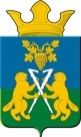 ДУМАНицинского сельского поселенияСлободо – Туринского  муниципального  районатретьего созываРЕШЕНИЕот 30 сентября                                                                                          №    92-2                                    с.Ницинское.О внесении изменений в решение Думы Ницинского сельского поселения от 29.12.2015г. № 92 «О бюджете Ницинского сельского поселения на 2016 год» В соответствии с постановлениями Правительства Свердловской области от 10.02.2016 г № 100-ПП «Об утверждении распределения субсидий из областного бюджета местным бюджетам, предоставление которых предусмотрено государственной программой Свердловской области «Реализация основных направлений государственной политики  в строительном комплексе Свердловской области до 2020 года», между муниципальными образованиями, расположенными на территории Свердловской области, в 2016 году», от 08.09.2016 г. № 620-ПП «Об утверждении распределения иных межбюджетных трансфертов местным бюджетам на проведение мероприятий по подключению общедоступных библиотек муниципальных образований, расположенных на территории Свердловской области, к информационно-телекоммуникационной сети «Интернет» и развитие системы библиотечного дела с учетом задачи расширения информационных технологий и оцифровки за счет средств федерального бюджета в 2016 году», от 08.09.2016 г. № 621-ПП «Об утверждении распределения иных межбюджетных трансфертов местным бюджетам на комплектование книжных фондов библиотек муниципальных образований, расположенных на территории Свердловской области, в том числе на приобретение литературно-художественных журналов и (или) на их подписку, за счет средств федерального бюджета в 2016 году», от 20.09.2016 № 681-ПП «Об утверждении распределения субсидий из областного бюджета бюджетам муниципальных районов (городских округов), расположенных на территории Свердловской области, на информатизацию муниципальных библиотек, в том числе комплектование книжных фондов муниципальных библиотек, в том числе комплектование книжных фондов (включая приобретение электронных версий книг и приобретение (подписку) периодических изданий), приобретение компьютерного оборудования и лицензионного программного обеспечения, подключение муниципальных библиотек к сети Интернет, на создание модельных сельских библиотек в 2016 году», с решением Думы Слободо-Туринского муниципального района от 31.08.2016 г. № 353-6-НПА «О внесении изменений в решение Думы Слободо-Туринского муниципального района от 23.12.2015 г. № 353-НПА «О бюджете Слободо-Туринского муниципального района на 2016 год», Дума Ницинского сельского поселения РЕШИЛА:Внести в решение Думы Ницинского сельского поселения от 29.12.2015 № 92 «О бюджете Ницинского сельского поселения на 2016 год» следующие изменения:в статье 1  число «17 415,3» заменить числом « 18 245,3», в том числе межбюджетных трансфертов из бюджета Слободо-Туринского муниципального района  число «15 052,0» заменить числом «15 182,0»;в статье 2 число «17 415,3» заменить числом «18 245,3». Внести соответствующие изменения в приложения  2, 4, 5, 7 к решению Думы Ницинского сельского поселения от 29.12.2016 № 92 «О бюджете Ницинского сельского поселения на 2016 год».Решение вступает в силу со дня подписания и подлежит официальному опубликованию в газете «Коммунар».Контроль исполнения настоящего решения возложить на постоянную комиссию по экономической политике, бюджету, финансам и налогам (заместитель председателя Пелевин В.Н.).Глава Ницинского сельского поселения                                       С.Г. Костенков                                                             Пояснительная записка к Решению Думы Ницинского сельского поселенияот 30   сентября .  № 92-2 «О внесении изменений в решение Думы Ницинского сельского поселения от 29.12.2016 г. № 92 «О бюджете Ницинского сельского поселения на 2016 год» В соответствии с постановлениями Правительства Свердловской области от 10.02.2016 г № 100-ПП «Об утверждении распределения субсидий из областного бюджета местным бюджетам, предоставление которых предусмотрено государственной программой Свердловской области «Реализация основных направлений государственной политики  в строительном комплексе Свердловской области до 2020 года», между муниципальными образованиями, расположенными на территории Свердловской области, в 2016 году», от 08.09.2016 г. № 620-ПП «Об утверждении распределения иных межбюджетных трансфертов местным бюджетам на проведение мероприятий по подключению общедоступных библиотек муниципальных образований, расположенных на территории Свердловской области, к информационно-телекоммуникационной сети «Интернет» и развитие системы библиотечного дела с учетом задачи расширения информационных технологий и оцифровки за счет средств федерального бюджета в 2016 году», от 08.09.2016 г. № 621-ПП «Об утверждении распределения иных межбюджетных трансфертов местным бюджетам на комплектование книжных фондов библиотек муниципальных образований, расположенных на территории Свердловской области, в том числе на приобретение литературно-художественных журналов и (или) на их подписку, за счет средств федерального бюджета в 2016 году», от 20.09.2016 № 681-ПП «Об утверждении распределения субсидий из областного бюджета бюджетам муниципальных районов (городских округов), расположенных на территории Свердловской области, на информатизацию муниципальных библиотек, в том числе комплектование книжных фондов муниципальных библиотек, в том числе комплектование книжных фондов (включая приобретение электронных версий книг и приобретение (подписку) периодических изданий), приобретение компьютерного оборудования и лицензионного программного обеспечения, подключение муниципальных библиотек к сети Интернет, на создание модельных сельских библиотек в 2016 году», с решением Думы Слободо-Туринского муниципального района от 31.08.2016 г. № 353-6-НПА «О внесении изменений в решение Думы Слободо-Туринского муниципального района от 23.12.2015 г. № 353-НПА «О бюджете Слободо-Туринского муниципального района на 2016 год», внесены следующие изменения: Увеличена доходная часть бюджета Ницинского сельского поселения в сумме  829 980  рублей, в том числе по кодам бюджетной классификации:        - 920 202 02999 10 0000 151 «Прочие субсидии бюджетам сельских поселений» в сумме 615 200 рублей;- 920 202 04025 10 0000 151 «Межбюджетные трансферты, передаваемые бюджетам сельских поселений на комплектование книжных фондов библиотек муниципальных образований» в сумме 12 900 рублей;	- 920 202 04041 10 0000 151 «Межбюджетные трансферты, передаваемые бюджетам сельских поселений, на подключение общедоступных библиотек Российской Федерации к сети "Интернет" и развитие системы библиотечного дела с учетом задачи расширения информационных технологий и оцифровки» в сумме     71 880 рублей;- 920 202 04999 10 0000 151 «Прочие межбюджетные трансферты, передаваемые бюджетам сельских поселений» в сумме 130 000 рублей.Увеличена расходная часть бюджета  администрации Ницинского сельского поселения в сумме 829 980 рублей по кодам бюджетной классификации:- раздел 0400 «Национальная экономика», подраздел 0412 «Другие вопросы в области национальной экономики», 1820643600 «Субсидии на разработку документации по планировке территории», вид расходов 240 «Иные закупки товаров, работ и услуг для обеспечения государственных (муниципальных) нужд» в сумме 515 200 рублей;- раздел 0800 «Культура, кинематография», подраздел 0801»Культура», целевая статья 1850626030 «Субсидии на иные цели, не связанные с выполнением муниципального задания», вид расходов 610 «Субсидии бюджетным учреждениям» в сумме 64 000 рублей;- раздел 0800 «Культура, кинематография», подраздел 0801 «Культура», целевая статья 1850626030 «Субсидия на иные цели не связанные с выполнением муниципального задания», вид расходов  610 «Субсидии бюджетным учреждениям» в сумме 66 000 рублей;- раздел 0800 «Культура, кинематография», подраздел 0801 «Культура», целевая статья 1850751460 «Проведение мероприятий по подключению общедоступных библиотек к сети Интернет и развитие системы библиотечного дела с учетом задачи расширения информационных технологий и оцифровки», вид расходов 610 «Субсидии бюджетным учреждениям» в сумме 71 880 рублей;- раздел 0800 «Культура, кинематография», подраздел 0801 «Культура», целевая статья 1850151440 «Комплектование книжных фондов библиотек муниципальных образований, в том числе на приобретение литературно-художественных журналов и (или) на их подписку», вид расходов 610 «Субсидии бюджетным учреждениям» в сумме 12 900 рублей;- раздел 0800 «Культура, кинематография», подраздел 0801 «Культура», целевая статья 1850146500 «Проведение мероприятий по информатизации муниципальных библиотек,  в том числе комплектование книжных фондов (включая приобретение электронных версий книг и приобретение (подписку) периодических изданий), приобретение компьютерного оборудования и лицензионного программного обеспечения, подключение муниципальных библиотек к сети Интернет», вид расходов 610 «Субсидии бюджетным учреждениям» в сумме          100 000 рублей;Глава Ницинского сельского поселения                                                                      С.Г. Костенков	        						  Приложение № 2                                   к решению  Думы			 		 Ницинского                                        сельского поселения                                            от 30.09.2016 № 92-2 Свод доходов бюджета Ницинского сельского поселения  на 2016 годКод бюджетной классификацииВид доходаСумма00100000000000000000Налоговые и неналоговые доходы225600010100000000000000Налоги на прибыль, доходы15318210102000010000110Налог на доходы физических лиц15300010300000000000000Налоги на товары (работы, услуги), реализуемые на территории Российской Федерации105400010302000010000110Акцизы по подакцизным товарам (продукции), производимым на территории Российской Федерации105400010500000000000000Налоги на совокупный доход3218210501011010000110Налог, взимаемый с налогоплательщиков, выбравших в качестве объекта налогообложения доходы 918210501021010000110Налог, взимаемый с налогоплательщиков, выбравших в качестве объекта налогообложения доходы, уменьшенные на величину расходов 318210501050010000110Минимальный налог, зачисляемый в бюджеты субъектов Российской Федерации 2000010600000000000000Налоги на имущество101118210601000000000110Налог на имущество  физических лиц 16918210601030100000110Налог на имущество физических лиц, взимаемый по ставкам, применяемым к объектам налогообложения, расположенным в границах сельских поселений. 16918210606000000000110Земельный налог84218210606033100000110Земельный налог с организаций, обладающих земельным участком, расположенным в границах сельских поселений.68918210606043100000110Земельный налог с физических лиц, обладающих земельным участком, расположенным в границах сельских поселений.15300011100000000000000Доходы от использования имущества, находящегося  в государственной и муниципальной собственности692011105075100003120Доходы от сдачи в аренду объектов нежилого фонда муниципальных районов, находящихся в казне сельских поселений и не являющихся памятниками истории, культуры и градостроительства 600020000000000000000Безвозмездные поступления15989,390120201001100000151Дотации  бюджетам сельских поселений  на выравнивание бюджетной обеспеченности820000020202000000000151Субсидии бюджетам субъектов Российской Федерации и муниципальных образований (межбюджетные субсидии)515,292020202999100000151Прочие субсидии бюджетам сельских поселений615,200020203000000000151Субвенции бюджетам субъектов Российской Федерации и муниципальных образований107,392020203007100000151Субвенции бюджетам сельских поселений на составление (изменение) списков кандидатов в присяжные заседатели федеральных судов общей юрисдикции в Российской Федерации0,992020203015100000151Субвенции бюджетам сельских поселений на осуществление первичного воинского учета на территориях, где отсутствуют военные комиссариаты106,392020203024100000151Субвенции бюджетам сельских поселений на выполнение передаваемых полномочий субъектов Российской Федерации0,100020204000000000151Иные межбюджетные трансферты7066,892020204025100000151Межбюджетные трансферты, передаваемые бюджетам сельских поселений на комплектование книжных фондов библиотек муниципальных образований12,992020204041100000151Межбюджетные трансферты, передаваемые бюджетам сельских поселений, на подключение общедоступных библиотек Российской Федерации к сети "Интернет" и развитие системы библиотечного дела с учетом задачи расширения информационных технологий и оцифровки71,992020204999100000151Прочие межбюджетные трансферты, передаваемые бюджетам сельских поселений6982ВСЕГО ДОХОДОВ18245,3